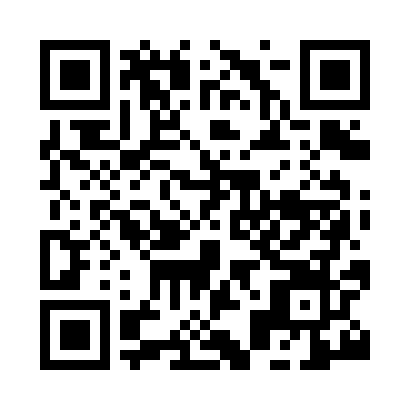 Prayer times for Faiyum, EgyptWed 1 May 2024 - Fri 31 May 2024High Latitude Method: NonePrayer Calculation Method: Egyptian General Authority of SurveyAsar Calculation Method: ShafiPrayer times provided by https://www.salahtimes.comDateDayFajrSunriseDhuhrAsrMaghribIsha1Wed4:416:1512:544:297:338:572Thu4:396:1412:544:297:348:583Fri4:386:1312:544:297:348:594Sat4:376:1212:534:297:358:595Sun4:366:1112:534:297:369:006Mon4:356:1112:534:297:369:017Tue4:346:1012:534:297:379:028Wed4:336:0912:534:297:389:039Thu4:326:0812:534:297:389:0410Fri4:316:0812:534:297:399:0511Sat4:306:0712:534:297:399:0612Sun4:296:0612:534:287:409:0613Mon4:286:0612:534:287:419:0714Tue4:276:0512:534:287:419:0815Wed4:266:0412:534:287:429:0916Thu4:256:0412:534:287:439:1017Fri4:256:0312:534:287:439:1118Sat4:246:0312:534:287:449:1219Sun4:236:0212:534:287:449:1220Mon4:226:0212:534:287:459:1321Tue4:216:0112:534:287:469:1422Wed4:216:0112:534:287:469:1523Thu4:206:0012:534:287:479:1624Fri4:196:0012:544:287:479:1625Sat4:196:0012:544:287:489:1726Sun4:185:5912:544:287:499:1827Mon4:185:5912:544:287:499:1928Tue4:175:5912:544:297:509:2029Wed4:165:5812:544:297:509:2030Thu4:165:5812:544:297:519:2131Fri4:155:5812:544:297:519:22